 «О реализации мер по улучшению санитарно-эпидемиологической обстановки и выполнению требований санитарного законодательства по вопросам качества и безопасности пищевых продуктов, находящихся на территории Гаринского городского округа. Подготовка предприятий пищевой промышленности, общественного питания и торговли к весенне-летнему сезону»В 2016 году Серовским территориальным отделом Управления Роспотребнадзора по Свердловской области на территории Гаринского городского округа проверено 14 объектов, занимающихся производством и реализацией продуктов питания. При проведении мероприятий выявлялись следующие нарушения санитарного законодательства:1. нарушение санитарно-гигиенического режима на объектах торговли;несвоевременное прохождение работниками организаций периодических, профилактических медицинских осмотров, несвоевременная вакцинация против эпидемиологических значимых заболеваний;нарушения товарного соседства при хранении и реализации продуктов питания;реализация в организациях торговли, несоответствующей гигиеническим требованиям к безопасности пищевых продуктов (по бактериологическим показателям);не осуществлялся контроль за температурно- влажностным режимом хранения продуктов в складских помещениях;допускался оборот пищевых продуктов без этикеток и маркировки.В I квартале 2017 года объем лабораторных исследований продуктов питания по микробиологическим показателям составил 11 проб, удельный вес несоответствующей требованиям продукции составил 8,2%, в аналогичном периоде 2016 г. и 2015 г. неудовлетворительных проб не было обнаружено.В I квартале 2017 года продукция общественного питания не отвечала требованиям по микробиологическим показателям в 25 0/0 проб, в аналогичном периоде 2016 года неудовлетворительных проб не было обнаружено. Основная причина несоответствия качества продукции общественного питания санитарным требованиям холодных блюд, среди которых выявлено 50 9/0 неудовлетворительных проб. Некачественная продукция выявлена в предприятии общественного питания: ООО УРС ”Сибнефтепровод”, столовая НПС ”Крутое"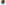 Высокий удельный вес некачественной продукции обусловлен нарушениями технологии приготовления блюд.